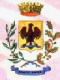 COMUNE DI VIAGRANDECITTA’ METROPOLITANA DI CATANIAUFFICIO TRIBUTI – IMPOSTA DI SOGGIORNOAI RAPPRESENTATI LEGALI eAI GESTORI DELLESTRUTTURE RICETTIVEDEL COMUNE DI VIAGRANDEOggetto: istituzione imposta di soggiornoSi informano le SS.LL. che questo Ente con deliberazione del Consiglio Comunale n. 16 del 30/04/2021 ha istituito, ai sensi dell’4 del decreto legislativo n. 23 del 14 marzo 2011, e regolamentato l’imposta di soggiorno, con decorrenza dall'1 luglio 2021. Le prenotazioni di soggiorno, presso le strutture del territorio, contrattualizzate prima dell’entrata in vigore dell’imposta, non saranno assoggettate, ai sensi dell'articolo 5, 5° punto, del Regolamento, al pagamento dell’imposta. A tal fine le strutture ricettive dovranno inviare al Comune, entro la data del 15 luglio 2021, apposita dichiarazione autocertificativa contenente l'elenco dei contratti sottoscritti alla data del 30 giugno p.v. relativi ai pernottamenti a far data dal 1 luglio p.v. e per i quali, per quanto sopra esposto, è richiesta l’esenzione. Il mancato rispetto del termine, così stabilito, per l’invio delle suddette informazioni genera la decadenza dalla possibilità di applicare l’esenzione.Il gettito dell’imposta sarà destinato a finanziare interventi in materia di turismo, di manutenzione, fruizione e recupero dei beni culturali ed ambientali, nonché dei relativi servizi pubblici locali.La modulistica allegata, da utilizzare per gli adempimenti connessi agli obblighi di rendicontazione, versamento dell’imposta e resa del conto annuale è scaricabile dall’apposita pagina creata all’interno sito istituzionale.Infine, si invitano le SS.LL. a voler presentare la loro eventuale disponibilità a far parte del tavolo tecnico permanente denominato "Gruppo di lavoro per l’imposta di soggiorno", da costituire ai sensi dell’art. 13 del Regolamento per la disciplina dell’imposta, con funzioni consultive e propositive, presieduto dal Sindaco. Il Gruppo di lavoro avrà il compito di monitorare gli effetti dell’applicazione dell’imposta e di formulare eventuali proposte correttive.  La candidatura dovrà essere indirizzata  al Sindaco di Viagrande e inoltrata alla seguente email: sindaco@comune.viagrande.ct.it entro il termine di 15 giorni dal ricevimento della presente.Qualora dovessero pervenire più di una candidatura  per tipologia di struttura, si procederà a selezionare i componenti il Gruppo rispettando l’ordine di arrivo. Il Responsabile dell’Imposta di Soggiorno           F.to Dott.ssa Marina D’Arrigo